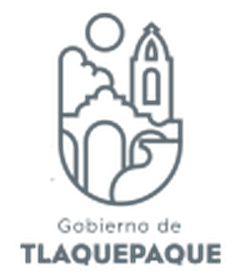 Sala de Regidores Fracción PRI Oficio 089/2016Mtro. Otoniel Varas de Valdez GonzálezDirector de la Unidad de TransparenciaSan Pedro Tlaquepaque, Jalisco.Presente. 	           Por medio del presente, me permito enviarle un cordial saludo, al tiempo que en aras de la máxima transparencia, le comunico que la Comisión Edilicia de CALLES Y CALZADAS, no sesionó en el mes de MARZO de 2016, debido a las diversas actividades de todos y cada uno de sus integrantes. 	           Lo anterior, con la finalidad de que el presente sea debidamente publicado en el portal oficial de internet de este Municipio.A  t e n t a m e n  t eSufragio Efectivo No ReelecciónSan Pedro Tlaquepaque, Jalisco. Abril 08 del 2016C. MARIA DE JESUS CORTES DURÁNR E G I D O R Ac.c.p. archivoMJCD/pinaIndependencia No. 10 1er. Piso Teléfono 10-57-60-81 Sala de Regidores Fracción PRIOficio N.A. 088/2016Mtro. Otoniel Varas de Valdez GonzálezDirector de la Unidad de TransparenciaSan Pedro Tlaquepaque, Jalisco.Presente. 	           Por medio del presente, me permito enviarle un cordial saludo, al tiempo que en cumplimiento al numeral 15 punto 1, fracción XXIV de la Ley de Transparencia y Acceso a la Información Pública del Estado de Jalisco y sus Municipios, envío a Usted para su debida publicación en el portal oficial de internet las estadísticas relativas a la Comisión Edilicia que quien suscribe preside.COMISIÓN EDILICIA DE CALLES Y CALZADAS MARZO  2016ASISTENCIA = AINASISTENCIA = IINASISTENCIA JUSTIFICADA = J                Sin otro particular le reitero las seguridades de mi amistad y respeto.  A  t e n t a m e n  t eSufragio Efectivo No ReelecciónSan Pedro Tlaquepaque, Jalisco. Abril 08 del 2016C. MARIA DE JESUS CORTES DURAN REGIDORA.c.c.p. archivoTipo de SesiónPresidenteVocalVocalTipo de SesiónC. María de Jesús Cortés DuránSilvia Natalia IslasMarco Antonio Fuentes Ontiveros (MC)Tipo de Sesión(PRI) (MC)Marco Antonio Fuentes Ontiveros (MC)Tipo de SesiónMarco Antonio Fuentes Ontiveros (MC)MARZOOrdinariaNO HUBO SESIÓNNO HUBO SESIÓNNO HUBO SESIÓNMARZOExtraordinariaNO HUBO SESIÓNNO HUBO SESIÓNNO HUBO SESIÓN